SOC  UPDATE                          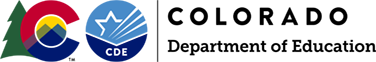                        September 6, 2019                     Bookmark us!   https://www.cde.state.co.us/choiceDEPARTMENT ALERTS/NOTICESDEPARTMENT ALERTS/NOTICESPerformance Framework ReleasePreliminary performance framework reports and student detail files were made available to District Accountability Contacts via Simplicity last week. Resources below are included on the Performance Frameworks webpage.Annotated District & School Performance Frameworks2019 Framework Scoring GuideA summary of changes from 2018 to 2019 SPF and DPFsThe online accreditation system is now open. For request to reconsider submissions, submit online accreditation forms by Wednesday, September 18. Register for the EASI Support Fairs and Provider ExpoSchool staff members are invited to attend events designed to highlight support and funding available through the Empowering Action for School Improvement (EASI) grant process. The EASI grant is a grant for schools identified either through state or federal metrics for school improvement. If your school has been identified in the past or if you think your school may be identified in the coming weeks, please plan to attend and learn about resources available. Alamosa – Monday, September 16Colorado Springs – Friday, September 27Arvada – Wednesday, October 2Performance Framework ReleasePreliminary performance framework reports and student detail files were made available to District Accountability Contacts via Simplicity last week. Resources below are included on the Performance Frameworks webpage.Annotated District & School Performance Frameworks2019 Framework Scoring GuideA summary of changes from 2018 to 2019 SPF and DPFsThe online accreditation system is now open. For request to reconsider submissions, submit online accreditation forms by Wednesday, September 18. Register for the EASI Support Fairs and Provider ExpoSchool staff members are invited to attend events designed to highlight support and funding available through the Empowering Action for School Improvement (EASI) grant process. The EASI grant is a grant for schools identified either through state or federal metrics for school improvement. If your school has been identified in the past or if you think your school may be identified in the coming weeks, please plan to attend and learn about resources available. Alamosa – Monday, September 16Colorado Springs – Friday, September 27Arvada – Wednesday, October 2SOC EVENTSSOC EVENTSAll 2019-2020 SOC events are updated on our site. Email SOC@cde.state.co.us with any questions or concerns.Upcoming Events Equity Convening: Special Education in Charter Schools, Friday, September 6th, 8:30am-4:30pm                                     Location: mindSpark Learning, 455 S Pierce St, Lakewood, CO 80226Register for the Equity Convening hereAnnual Finance Seminar, Friday, September 13th, 8:00am – 4:00pm                        Location: The Adams 12 Conference Center, 1500 E 128th Ave, Thornton, CO 80241                 Register for the Annual Finance Seminar hereGrant Budget Workshop, Tuesday, September 17th, 9:30am – 11:30am                        Location: Register for the Grant Budget Workshop hereAdministrator Mentoring Cohort Meeting, Wednesday, October 2nd, 8:30am-3:00pmLocation: Liberty Common Registration coming soon!Authorizer Meeting, Friday, October 4th, 9:00am-3:00pmLocation: The Daniel’s Fund, 101 Monroe St, Denver CO 80206Registration coming soon!All 2019-2020 SOC events are updated on our site. Email SOC@cde.state.co.us with any questions or concerns.Upcoming Events Equity Convening: Special Education in Charter Schools, Friday, September 6th, 8:30am-4:30pm                                     Location: mindSpark Learning, 455 S Pierce St, Lakewood, CO 80226Register for the Equity Convening hereAnnual Finance Seminar, Friday, September 13th, 8:00am – 4:00pm                        Location: The Adams 12 Conference Center, 1500 E 128th Ave, Thornton, CO 80241                 Register for the Annual Finance Seminar hereGrant Budget Workshop, Tuesday, September 17th, 9:30am – 11:30am                        Location: Register for the Grant Budget Workshop hereAdministrator Mentoring Cohort Meeting, Wednesday, October 2nd, 8:30am-3:00pmLocation: Liberty Common Registration coming soon!Authorizer Meeting, Friday, October 4th, 9:00am-3:00pmLocation: The Daniel’s Fund, 101 Monroe St, Denver CO 80206Registration coming soon!NON-CDE EVENTS/TRAININGS OFFERED OUTSIDE OF SOCNON-CDE EVENTS/TRAININGS OFFERED OUTSIDE OF SOCAttend a Restorative Justice Training The Restorative Justice Council of Colorado in cooperation with CDE is offering a free training on Restorative Practices in Schools on October 17th & 18th. Registration information can be found here. TSA Train the PresenterThe Transportation Security Administration is providing a free training called First Observer Plus, which is a security awareness training program to promote surface transportation security with in the U.S. Participants will receive an understanding of what may constitute a terrorist threat within their transportation work environment. More information, including how to register, can be found here. Save the Date for the 5th Annual READing ConferenceJoin CDE on October 10th & 11th at the Two Rivers Convention Center in Grand Junction for the fifth annual READing Conference. Registration is free and will be prioritized for current Colorado district literacy leaders, administrators and educators. Registration will be announced in the coming weeks. Visit the Colorado READ Act webpage for more information. Attend a Restorative Justice Training The Restorative Justice Council of Colorado in cooperation with CDE is offering a free training on Restorative Practices in Schools on October 17th & 18th. Registration information can be found here. TSA Train the PresenterThe Transportation Security Administration is providing a free training called First Observer Plus, which is a security awareness training program to promote surface transportation security with in the U.S. Participants will receive an understanding of what may constitute a terrorist threat within their transportation work environment. More information, including how to register, can be found here. Save the Date for the 5th Annual READing ConferenceJoin CDE on October 10th & 11th at the Two Rivers Convention Center in Grand Junction for the fifth annual READing Conference. Registration is free and will be prioritized for current Colorado district literacy leaders, administrators and educators. Registration will be announced in the coming weeks. Visit the Colorado READ Act webpage for more information. NEWSNEWSRaising the bar or moving the goalposts? Changes pending for Colorado school rating systemChalkbeat – Colorado – August 21, 2019School Pool Helps Parents Manage School Commute: ‘Builds a Sense of Community’CBS Denver – August 30, 2019 Raising the bar or moving the goalposts? Changes pending for Colorado school rating systemChalkbeat – Colorado – August 21, 2019School Pool Helps Parents Manage School Commute: ‘Builds a Sense of Community’CBS Denver – August 30, 2019 “THE SCOOP” AND THE SOC LISTSERV“THE SCOOP” AND THE SOC LISTSERVHoping to stay in the loop with more CDE news? You can read CDE’s weekly newsletter, The Scoop, online here. Archived copies of recent editions are also available.Do you know of someone who may like to receive this update? Let them know to join the Charter School Listserv to receive updates on all charter school events.Hoping to stay in the loop with more CDE news? You can read CDE’s weekly newsletter, The Scoop, online here. Archived copies of recent editions are also available.Do you know of someone who may like to receive this update? Let them know to join the Charter School Listserv to receive updates on all charter school events.